Listes des électeursEtablissement : Université Cadi Ayyad Marrakech Commission : 148Grade / Cadre :- PROFESSEUR AGREGE GRADE C - PROFESSEUR AGREGE GRADE B - PROFESSEUR AGREGE GRADE ADate de publication : 24 avril 2015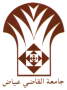 Royaume du MarocUniversité Cadi Ayyad – MarrakechLa PrésidenceNOM PRENOMEtablissementSituation actuelle A:actif / M.B : Mis à dispositionAMINE  MohamedFMPMABOURROUS  MonirFMPMAMANOUDI  FatihaFMPMAADERDOUR  LahcenFMPMABAHA ALI  TarikFMPMATASSI  NouraFMPMAEL HOUDZI  JamilaFMPMAEL ADIB Ahmed RhassaneFMPMANEJMI HichamFMPMAADMOU BrahimFMPMACHERIF IDRISSI EL GANOUNI NajatFMPMALAOUAD InassFMPMAKHALLOUKI MohammedFMPMAABOUSSAIR  NisrineFMPMANARJISS  YoussefFMPMAEL BOUIHI  MohamedFMPMABENCHAMKHA  YassineFMPMAAGHOUTANE  El MouhtadiFMPMASORAA  NabilaFMPMASAMLANI  ZouhourFMPMAKHOUCHANI  MounaFMPMACHAFIK  RachidFMPMAEL KARIMI  SalouaFMPMAEL BOUCHTI  ImaneFMPMAKAMILI  El Ouafi El AouniFMPMAMADHAR  Si MohamedFMPMAJALAL  HichamFMPMAAIT ESSI  FouadFMPMAHOCAR  OuafaFMPMALAKMICHI  Mohamed AmineFMPMAOUALI IDRISSI  MariemFMPMANOURI  HassanFMPMAEL HAOURY  HananeFMPMAABKARI  ImadFMPMAABOU EL HASSAN  TaoufikFMPMAAIT BENKADDOUR  YassirFMPMAHAJJI  IbtissamFMPMAZAHLANE  MounaFMPMALAGHMARI  MehdiFMPMAEL ANSARI  NawalFMPMARABBANI  KhalidFMPMABENJILALI  LailaFMPMAAMRO  LamyaeFMPMABASRAOUI  DouniaFMPMABENZAROUEL  DouniaFMPMABASSIR  AhlamFMPMABOUKHANNI  LahcenFMPMAMAOULAININE  Fadl mrabih rabouFMPMAZAHLANE  KawtarFMPMAHAOUACH  KhalilFMPMAMATRANE  AboubakrFMPMAEL MGHARI TABIB  GhizlaneFMPMAADALI  ImaneFMPMAZIADI  AmraFMPMA